«УТВЕРЖДАЮ»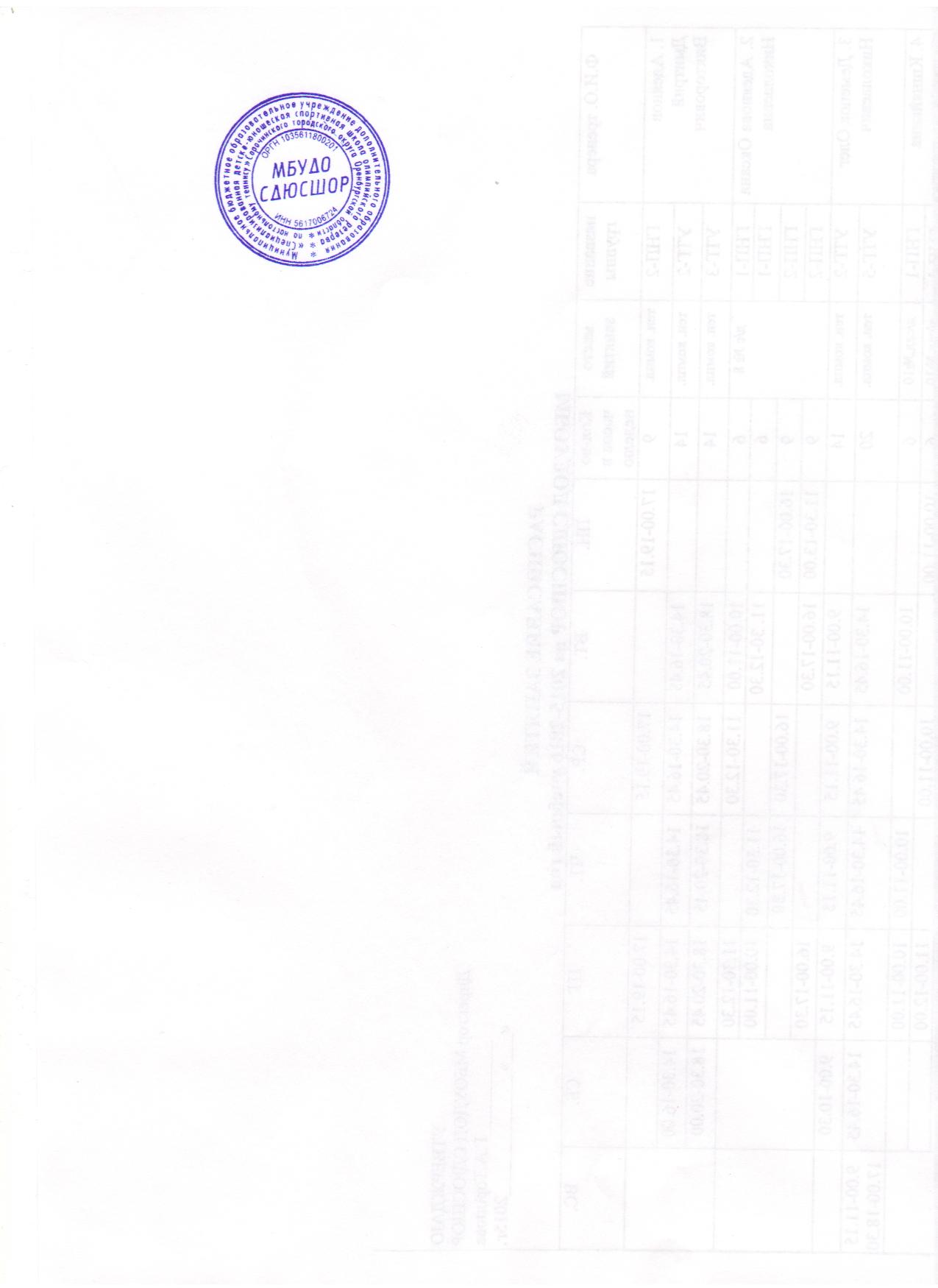 Директор МБУДО СДЮСШОР  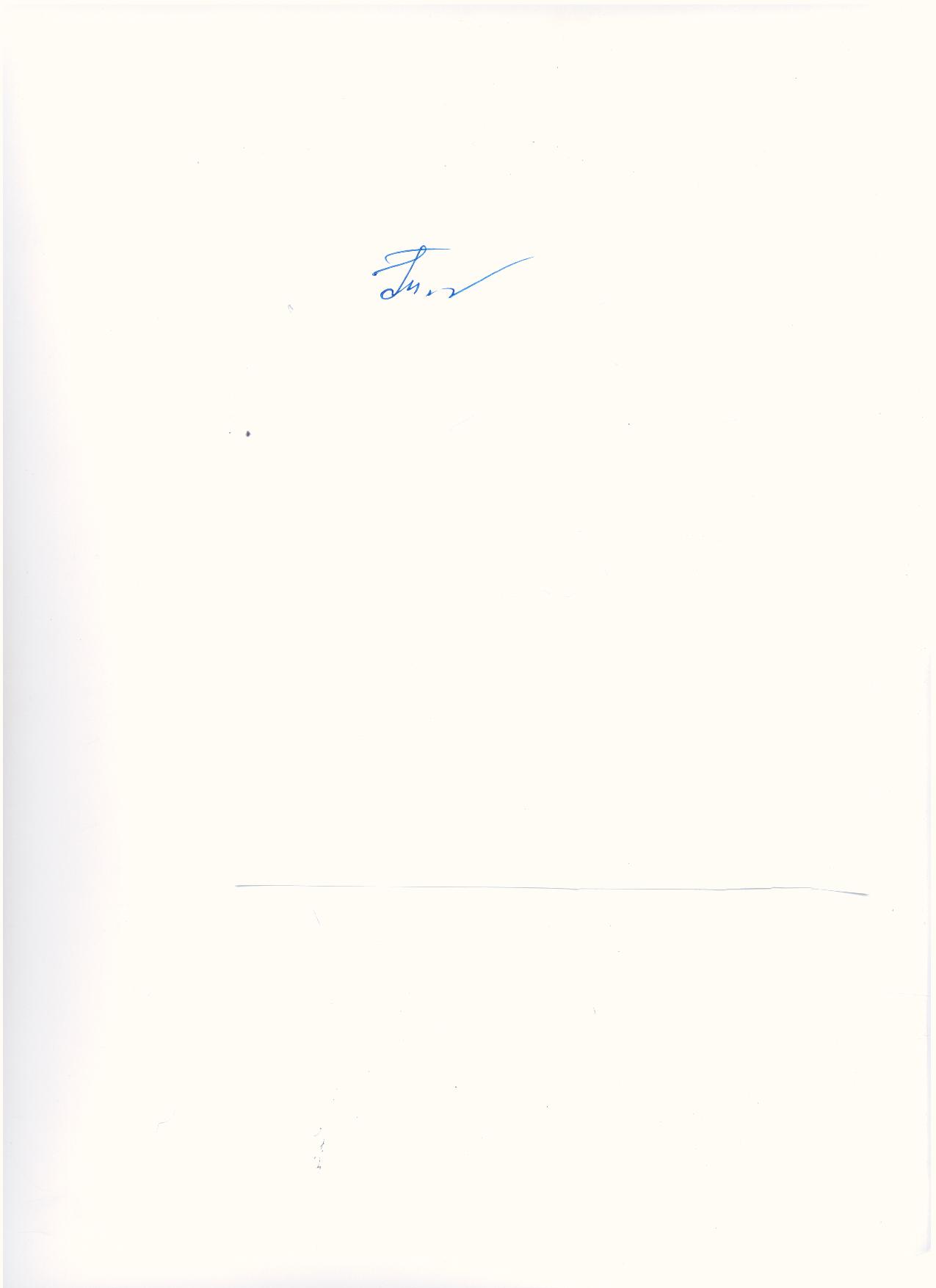  _Торопова Г.А.  ПОЛОЖЕНИЕо проведении открытого Рождественского турнирапо настольному теннису1.Цели и задачи1.Популяризация  и развитие настольного тенниса как олимпийского вида спорта.2. Повышение спортивного мастерства юных спортсменов.3.Пропаганда здорового образа жизни, развитие дружественных связей.2.Место и время проведения соревнованийСоревнования проводятся в г.Сорочинске Оренбургской области  6 января 2017г.Начало соревнований в 11.00час.Место проведения: спортивный комплекс настольного тенниса по ул. Ворошилова 22, корпус 2 3.Организация и руководство соревнованийОрганизация и проведение соревнований возлагается на МБУДО СДЮСШОР Сорочинского городского округа.4.Участники соревнованийК участию в соревнованиях допускаются юноши и девушки  2000.р. и моложе.5.Система проведенияСистема проведения определяется на заседании судейской коллегии.Соревнования проводятся в одиночном разряде.6.НаграждениеПобедители и призеры  награждаются  грамотами, медалями и памятными призами.7.РасходыРасходы по командированию участников и тренеров за счет  командирующих организаций.8.Предварительные заявкиПодтверждение об участии в соревнованиях необходимо дать  до 05.01.2017г.  по тел.факс  (35346) 4-62-70 или e-mail sdusshor2003@mail.ruДанное положение является официальным вызовом на соревнования